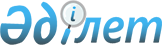 О внесении изменений в решение Бескарагайского районного маслихата от 8 июля 2014 года № 23/6-V "Об утверждении Правил оказания социальной помощи, установления размеров и определения перечня отдельных категорий нуждающихся граждан в Бескарагайском районе"
					
			Утративший силу
			
			
		
					Решение Бескарагайского районного маслихата Восточно-Казахстанской области от 17 октября 2018 года № 29/6-VI. Зарегистрировано Управлением юстиции Бескарагайского района Департамента юстиции Восточно-Казахстанской области 6 ноября 2018 года № 5-7-139. Утратило силу решением Бескарагайского районного маслихата Восточно-Казахстанской области от 16 апреля 2020 года № 51/2-VI
      Сноска. Утратило силу решением Бескарагайского районного маслихата Восточно-Казахстанской области от 16.04.2020 № 51/2-VI (вводится в действие по истечении десяти календарных дней после дня его первого официального опубликования).

      Примечание РЦПИ.

      В тексте документа сохранена пунктуация и орфография оригинала.
      В соответствии с пунктом 2-3 статьи 6 Закона Республики Казахстан от 23 января 2001 года "О местном государственном управлении и самоуправлении в Республике Казахстан", постановлением Правительства Республики Казахстан от 21 мая 2013 года № 504 "Об утверждении Типовых правил оказания социальной помощи, установления размеров и определения перечня отдельных категорий нуждающихся граждан", Бескарагайский районный маслихат РЕШИЛ:
      1. Внести в решение Бескарагайского районного маслихата от 8 июля 2014 года № 23/6-V "Об утверждении Правил оказания социальной помощи, установления размеров и определения перечня отдельных категорий нуждающихся граждан в Бескарагайском районе" (зарегистрировано в Реестре государственной регистрации нормативных правовых актов за номером 3442, опубликованное в газете "Бесқарағай тынысы" от 23 августа 2014 года № 68) следующие изменения:
      в Правилах оказания социальной помощи, установления размеров и определения перечня отдельных категорий нуждающихся граждан в Бескарагайском районе, утвержденных указанным решением:
      пункт 8 изложить в новой редакции:
      "8. Размер оказываемой социальной помощи в каждом отдельном случае определяет специальная комиссия и указывает его в заключении о необходимости оказания социальной помощи.
      Размер оказываемой социальной помощи лицам, получившим ущерб вследствие стихийного бедствия или пожара определяется в размере не более 70 (семьдесят) месячных расчетных показателей.
      Предельный размер социальной помощи составляет 215 (двести пятнадцать) месячных расчетных показателей.".
      пункт 9 изложить в новой редакции:
      "9. Единовременная социальная помощь к памятным датам и праздничным дням определяется следующим категориям граждан:
      1) День вывода войск с территории Афганистана, день памяти воинов-интернационалистов – 15 февраля – участникам боевых действий на территории других государств – 35 (тридцать пять) месячных расчетных показателей;
      2) Международный женский день – 8 марта:
      многодетным матерям, награжденным подвеской "Алтын алқа", "Күміс алқа", орденами "Материнская слава" I и II степени, или ранее получившим звание "Мать-героиня" – 5 (пять) месячных расчетных показателей;
      многодетным семьям, имеющим четырех и более совместно проживающих несовершеннолетних детей – 5 (пять) месячных расчетных показателей;
      3) Международный день Памяти жертв радиационных аварий и катастроф – 26 апреля:
      лицам, принимавшим участие в ликвидации последствий катастрофы на Чернобыльской АЭС в 1986-1987 годах, других радиационных катастроф и аварий на объектах гражданского или военного назначения, а также участвовавшим непосредственно в ядерных испытаниях и учениях – 35 (тридцать пять) месячных расчетных показателей;
      лицам, ставшим инвалидами вследствие катастрофы на Чернобыльской АЭС и других радиационных катастроф и аварий на объектах гражданского или военного назначения, испытания ядерного оружия – 25 (двадцать пять) месячных расчетных показателей;
      лицам из числа участников ликвидации последствий катастрофы на Чернобыльской АЭС в 1988-1989 годах – 35 (тридцать пять) месячных расчетных показателей;
      4) День Победы – 9 мая:
      инвалидам и участникам Великой Отечественной войны – 215 (двести пятнадцать) месячных расчетных показателей;
      супругам военнослужащих, погибших во время Великой Отечественной войны, не вступивших в повторный брак – 35 (тридцать пять) месячных расчетных показателей;
      лицам, награжденным орденами и медалями бывшего Союза ССР за самоотверженный труд и безупречную воинскую службу в тылу в годы Великой Отечественной войны – 25 (двадцать пять) месячных расчетных показателей;
      лицам, проработавшим (прослужившим) не менее 6 месяцев в годы Великой Отечественной войны с 22 июня 1941 года по 9 мая 1945 года – 4,5 (четыре целых пять десятых) месячных расчетных показателей.".
      2. Настоящее решение вводится в действие по истечении десяти календарных дней после дня его первого официального опубликования.
					© 2012. РГП на ПХВ «Институт законодательства и правовой информации Республики Казахстан» Министерства юстиции Республики Казахстан
				
      Председатель сессии

Х. Мукинов

      Секретарь Бескарагайского

      районного маслихата

К. Садыков
